Pagosa Fire Protection District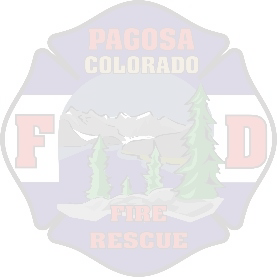 Division of Fire Prevention165 N. Pagosa Blvd. Pagosa Springs CO 81147970-731-4191	Fax: 970-731-4194Plan Review Application Sprinkler Suppression Permit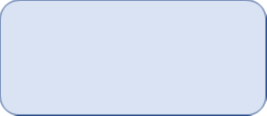 Revised 11/2023Automatic Fire Sprinkler System Small Project Submittal Effective April 2022Small Project Definition:Any modification to an existing system involving the addition or relocation of 20 sprinkler heads or less (per the State of Colorado) that has no adverse impact on the integrity of the fire protection system including the hydraulic design. Small projects are divided into Level I and Level IINote: This does not apply to new systems or changes to the riser.Submittal Items:Electronic PDF of the items listed below shall be submitted to firemarshal@pagosafire.comPermit must be issued prior to work on any Automatic Fire Sprinkler Systems.Complete Fire Sprinkler Permit Application can be obtained at the admin offices for PFPD.Small Project Suppression FeeThe Fee includes permitting and inspections.Dimensioned drawing or sketch of the proposed project to include device placement (hard copy required).A letter signed by the plans designer or responsible individual on letterhead stating that the work does not affect the hydraulic demand or integrity of the existing fire protection system(s).Scope of work including start and completion dates, piping sizes and type, sprinkler head type and model, number of sprinkler heads, and specification sheets for all installed productsSmall Project Level ILess than 6 sprinkler heads added, relocated, or deleted to an existing system (cumulative).This DOES NOT require a NICET stamp or signature.Permit will be issued within 48 hours of fee payment and complete submittal, not to include weekends and holidaysYou may request an appointment when submitting documents at firemarshal@pagosafire.com if you need to discuss the project.Level I Fee: $50.00Small Project Level II7 to 20 sprinkler heads added, relocated, or deleted to an existing system (cumulative)NICET stamp or signature is REQUIRED.A permit will be issued for the work within 21 days of fee payment and complete submittalLevel II Fee: $100.00 plus $2.00 per sprinkler head.The permit will include the statement that all work is done at the risk of the installer and corrections may be required at the time of inspection. Required inspections are shown on the permit.Call and notify Archuleta County Combined Dispatch at 970-731-2160 prior to working on or testing the Fire Alarm System, notify them when work or testing has been completed as well.SUBMIT PLANS & APPLICATION TO: firemarshal@pagosafire.comDate 		Allow 21 days for review after a complete submittalState of Colorado Contractor's Reg. Number: 	(Must Be Current) System Contractor: 		 Mailing Address: 		Primary Contact: 	Cell Phone: 	Office: 	Email: 	Plan Review to be returned to:Name: 	 Company: 	 Phone: 	  Email: 	 Type of Plan Submittal:1st Submittal		2nd Submittal		3rd Submittal (See Fee Schedule) Project Size:	Level I (Less than 6 Heads)		Level II (7-20 Heads)	New System or more than 20 heads Suppression System Type (Additional Plan Review Fee or Each System):Wet	Dry	Standpipe	Underground	Fire Pumps13	13R		13D	Multipurpose Other 		Sq. Ft. 	 # of Heads Added  			# of Heads Relocated   # of Heads Deleted  		Total Heads   Installation Type:	New Install   Tenant Improvement   Repairs/Addition/Alteration   RetrofitRequired with Submittal:Electronic PDF set & hard copy of plans submitted	Hydraulic Calculations Owners Information Certificate Product Specifications (Electronic PDF copy with specific products highlighted or indicated)SUBMIT PLANS & APPLICATION TO: firemarshal@pagosafire.comDate 		Allow 21 days for review after a complete submittalState of Colorado Contractor's Reg. Number: 	(Must Be Current) System Contractor: 		 Mailing Address: 		Primary Contact: 	Cell Phone: 	Office: 	Email: 	Plan Review to be returned to:Name: 	 Company: 	 Phone: 	  Email: 	 Type of Plan Submittal:1st Submittal		2nd Submittal		3rd Submittal (See Fee Schedule) Project Size:	Level I (Less than 6 Heads)		Level II (7-20 Heads)	New System or more than 20 heads Suppression System Type (Additional Plan Review Fee or Each System):Wet	Dry	Standpipe	Underground	Fire Pumps13	13R		13D	Multipurpose Other 		Sq. Ft. 	 # of Heads Added  			# of Heads Relocated   # of Heads Deleted  		Total Heads   Installation Type:	New Install   Tenant Improvement   Repairs/Addition/Alteration   RetrofitRequired with Submittal:Electronic PDF set & hard copy of plans submitted	Hydraulic Calculations Owners Information Certificate Product Specifications (Electronic PDF copy with specific products highlighted or indicated)Calculated Fee:See fee schedule for type of system and fee per sprinkler head installed added relocated deletedTotal $	Project Details:Project Details:Project/Site Name: 	Project/Site Name: 	Physical Address: 	Bldg./Suite/Floor: 	Physical Address: 	Bldg./Suite/Floor: 	Project Installer/Supervisor: 	 On-Site Phone: 	Project Installer/Supervisor: 	 On-Site Phone: 	Scope of Project: 	Scope of Project: 	Plans Designed by: 	P.E./NICET # 	Plans Designed by: 	P.E./NICET # 	Phone: 	Email: 	Phone: 	Email: 	Project General Contractor: 	Phone: 	Project General Contractor: 	Phone: 	Email: 	Email: 	Project On-Site Supervisor: 	Phone: 	Project On-Site Supervisor: 	Phone: 	Email: 	Email: 	Owner: 	Phone: 	Owner: 	Phone: 	Email: 	Email: 	